Муниципальное образованиеСельское поселение КаркатеевыНефтеюганский районХанты-Мансийский автономный округ – ЮграАДМИНИСТРАЦИЯСЕЛЬСКОГО ПОСЕЛЕНИЯ КАРКАТЕЕВЫПОСТАНОВЛЕНИЕп.КаркатеевыО подготовке документации по планировке территории для жилищного строительства по ул. Центральная и ул. Садоваясельского поселения Каркатеевы Нефтеюганского района Ханты - Мансийского автономного округа - ЮгрыВ соответствии с Градостроительным кодексом Российской Федерации, Федеральным законом от 06.10.2003 № 131-ФЗ «Об общих принципах организации местного самоуправления в Российской Федерации», Уставом сельского поселенияКаркатеевы, постановлением администрации сельского поселения Каркатеевыот 26.08.2013 № 116-па «Об утверждении положения о порядке подготовки и утверждения документации по планировке территории сельского поселения Каркатеевы»,п о с т а н о в л я ю:Подготовить проект планировки и проект межевания территории для жилищного строительства по ул. Центральная и ул. Садовая сельского поселения КаркатеевыНефтеюганского района Ханты - Мансийского автономного округа – Югры (далее – Документация) в соответствии со схемой территории (приложение 1).Утвердить задание на разработку документации по планировке территории (приложение 2).Утвердить задание на выполнение инженерных изысканий по проекту планировки и проекту межевания территории (приложение3).Направить данное постановление в администрацию Нефтеюганского района для подготовки технического задания, заключения муниципального контракта и осуществления проверки Документации в течении 20 рабочих дней на соответствие требованиям пункта 10 статьи 45 Градостроительного кодекса Российской Федерации.Организовать учет предложений от физических и юридических лиц о порядке, сроках подготовки и содержании Документации.Физические и юридические лица вправе предоставить свои предложения о порядке, сроках подготовки и содержании Документации. Предложения направляются с указанием фамилии, имени, отчества, контактного телефона и адреса проживания в письменном виде и (или) в электронном виде в администрацию сельского поселения Каркатеевы по адресу: ул. Центральная, 17, телефон  8(3463) 292-850, адрес электронной почты: karkateevi@mail.ru.Установить сроки приема предложений о порядке, сроках подготовки и содержания Документации один месяц со дня опубликования настоящего постановления.Настоящее постановление подлежит опубликованию (обнародованию) в бюллетене «Каркатеевский вестник» и размещению на официальном сайте администрации сельского поселения  в сети «Интернет».Контроль за выполнением постановления оставляю за собой.Глава сельского поселения                                                                     	А.В. АрхиповПриложение 1к постановлению администрациисельского поселения Каркатеевы                                                    от 28.01.2020 № 9-паСхема проектируемойтерритории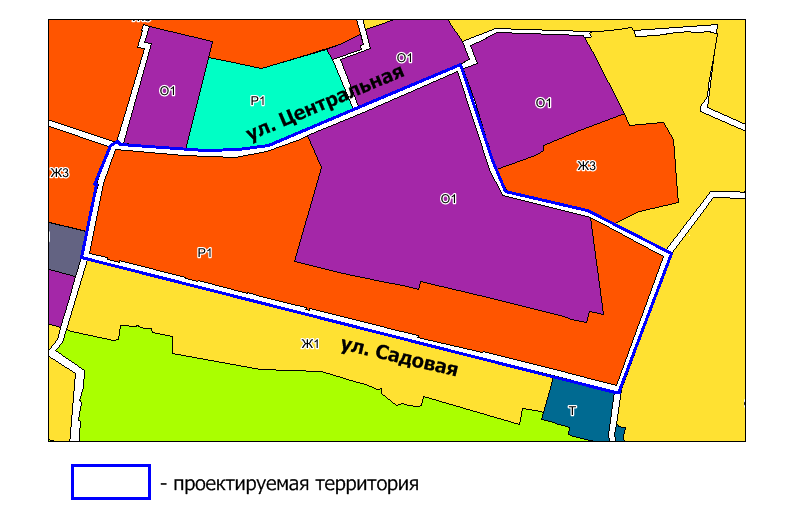 Приложение 2к постановлению администрациисельского поселения Каркатеевы                                                    от 28.01.2020 № 9-паЗАДАНИЕ на разработкудокументации по планировке территории для жилищного строительства по ул. Центральная и ул. Садовая сельского поселения Каркатеевы Нефтеюганского района Ханты - Мансийского автономного округа - ЮгрыПриложение 3к постановлению администрациисельского поселения Каркатеевы                                                    от 28.01.2020 № 9-паЗаданиена выполнение инженерных изысканий по проекту планировки и проекту межевания территории для жилищного строительства по ул. Центральная и ул. Садовая сельского поселения Каркатеевы Нефтеюганского района Ханты - Мансийского автономного округа – Югры28.01.2020№9 -па№ п/пНаименованиеСодержание1Основание для осуществления работ Постановление администрации сельского поселения Каркатеевы «О подготовке документации по планировке территории для жилищного строительства по ул. Центральная и ул. Садовая сельского поселения Каркатеевы Нефтеюганского района Ханты - Мансийского автономного округа - Югры»2Источник финансированияВ рамках муниципальной программы «Обеспечение доступным и комфортным жильем жителей Нефтеюганского района Нефтеюганского района в 2019 -2024 годы и на период до 2030 года»3Вид документаПроект планировки территории и проект межевания территории.4Цель разработки и задачи ПроектаПодготовка документации по планировке территории в целях обеспечения устойчивого развития территорий, в том числе выделения элементов планировочной структуры, установления границ земельных участков, установления границ зон планируемого размещения объектов капитального строительства.5Заказчик Муниципальное казенное учреждение «Управление по делам администрации Нефтеюганского района» 6Характеристика объектаПараметры функциональной зоны малоэтажной жилой застройки максимальная этажность застройки 3, максимально-допустимая плотность застройки 0.45 согласно генерального плана поселения.  Ориентировочная площадь – 8,6 га.7Местонахождение объектаАдрес объекта: Ханты-Мансийский автономный округ – Югра, Нефтеюганский район, с.п. Каркатеевы, ул. Центральная и ул. Садовая, в соответствии с генеральным планом сельского поселения с.п. Каркатеевы.8Нормативно-правовая база разработки Проекта- Градостроительный кодекс Российской Федерации от 29.12.2004 №190-ФЗ;- Федеральный закон от 03.07.2016 № 373-ФЗ «О внесении изменений в Градостроительный кодекс Российской Федерации, отдельные законодательные акты Российской Федерации в части совершенствования регулирования подготовки, согласования и утверждения документации по планировке территории и обеспечения комплексного и устойчивого развития территорий и признании утратившими силу отдельных положений законодательных актов Российской Федерации»;- Федеральный закон от 13.07.2015 № 218-ФЗ «О государственной регистрации недвижимости»;- Федеральный закон от 18.06.2001 № 78-ФЗ «О землеустройстве»;- Постановление Правительства Российской Федерации от 31.03.2017 № 402 «Об утверждении Правил выполнения инженерных изысканий, необходимых для подготовки документации по планировке территории, перечня видов инженерных изысканий, необходимых для подготовки документации по планировке территории, и о внесении изменений в постановление Правительства Российской Федерации от 19.01.2006 № 20»;- Закон Ханты – Мансийского автономного округа – Югры от 18.04.2007 №39-оз «О градостроительной деятельности на территории Ханты – Мансийского автономного округа – Югры».Приказ Минстроя России от 25.04.2017 № 739/пр «Об утверждении требований к цифровым топографическим картам и цифровым топографическим планам, используемым при подготовке графической части документации по планировке территории».Решение Совета депутатов сельского поселения Каркатеевыот 27.12.2018 г. № 21 «О внесении изменений в решение Совета депутатов сельского поселения Каркатеевы от 11.11.2009 № 93 «Об утверждении генерального плана».Действующие технические регламенты, санитарные нормы и правила, строительные нормы и правила, иные нормативные технические документы.9Срок выполнения работСроки выполнения работ: с момента подписания муниципального контракта в соответствии с Календарным планом оказания услуг10Порядок сбора исходной информации для разработки ПроектаСбор исходной информации, в объеме необходимом для подготовки Проекта, обеспечивает Исполнитель.Комитет по градостроительству администрации Нефтеюганского района оказывает Исполнителю содействие в получении необходимой исходной информации, в том числе с использованием информационной системы обеспечения градостроительной деятельностью Нефтеюганского района.11Требования к составу и содержанию работРаботы включают в себя следующие мероприятия:Выполнение инженерных изысканий согласно задания (приложение к техническому заданию №1)Разработка Проекта.Результат работ: – отчет о сборе исходной информациис учетом актуализации цифровых топографических карт; – Проект;– демонстрационные материалы по Проекту.Исполнитель разрабатывает основные проектные решения Проекта и согласовывает их с Заказчиком.Исполнитель согласовывает проектную документацию со службами, выдавшими технические требования, государственными, эксплуатирующими, а также с иными заинтересованными ведомствами в соответствии с требованиями действующего законодательства до передачи на утверждение Заказчику.Проект должен:соответствовать документам территориального планирования, требованиям технических регламентов и нормативов градостроительного проектирования;учитывать границы территорий объектов культурного наследия, включенных в единый государственный реестр объектов культурного наследия (памятников истории и культуры) народов Российской Федерации, границы территорий вновь выявленных объектов культурного наследия, границы зон с особыми условиями использования территорий.Состав и содержание Проекта должны соответствовать требованиям статей 41.1, 41.2, 42, 43 Градостроительного кодекса Российской Федерации. Исполнитель осуществляет подготовку демонстрационных материалов о Проекте для проведения публичных слушаний.Состав демонстрационных материалов определяется Исполнителем по согласованию с Заказчиком.Исполнитель принимает участие в комиссиях, совещаниях при рассмотрении Проекта.Публичные слушания.Результаты работ: доработанный с учетом результатов публичных слушаний Проект.Исполнитель участвует в проведении публичных слушаний по Проекту путем:подготовки демонстрационных материалов, необходимых для представления участникам публичных слушаний;непосредственного участия специалистов Исполнителя в публичных слушаниях.доработки Проекта по результатам публичных слушаний (при необходимости)Подготовка документа, содержащий сведения о координатах характерных точек красных линий (точек изменения направления красных линий и деления их на части), должен соответствовать требованиям постановления Правительства Российской Федерации от 18.04.2016 № 322 «Об утверждении Положения о представлении в федеральный орган исполнительной власти (его территориальные органы), уполномоченный Правительством Российской Федерации на осуществление государственного кадастрового учета, государственной регистрации прав, ведение единого государственного реестра недвижимости и предоставление сведений, содержащихся в едином государственном реестре недвижимости, федеральными органами исполнительной власти, органами государственной власти субъектов Российской Федерации и органами местного самоуправления дополнительных сведений, воспроизводимых на публичных кадастровых картах».Проведение Исполнителем согласования документов указанных в данном подпункте (при необходимости).12Выдаваемые материалыДокументы, указанные в подпункте 2 пункта 11 настоящего Задания предоставляются в 1 экз. на бумажном носителе, 1 экз. в электронном виде на CD-диске. Документы, указанные в подпункте 3 пункта 11 настоящего Задания предоставляются в 2 экз. на бумажном носителе, 2 экз. в электронном виде на CD-диске.На бумажном носителе должны быть представлены:текстовые материалы в форматах, кратных А4.Графические материалы в масштабе и форматах, определяемых Исполнителем по согласованию с Заказчиком.На электронных носителях информации должны быть представлены:текстовые материалы в формате DOC/DOCX/RTF/PDF/XLS/XLSX;импортированные в текстовую часть графические материалы (при наличии) должны быть представлены в виде точечных рисунков в форматах *.bmp или *.jpeg.графические материалы в векторном виде в формате ГИС MapInfoProfessional версии 11.5 или новее (TAB) в системе координат МСК-86 зона 3 (план-схема), принятой для ведения Единого государственного реестра недвижимости.Демонстрационные материалы, указанные в подпункте 2 пункта 11 настоящего Задания предоставляются в формате JPEG/JPG/PDF/PDF и PPT/PPS в 1 экз. на бумажном носителе, 1 экз. в электронном виде на CD-диске.Документы, указанные в подпункте 4 пункта 11 настоящего Задания предоставляется в 2 экз. на CD-диске.Схемы для формирования документов в формате XML предоставляются в виде электронного образа соответствующий бумажному носителю.Создание XML-схем осуществляется в соответствии с техническими требованиями к взаимодействию информационных систем в единой системе межведомственного электронного взаимодействия, утвержденными уполномоченным органом Российской Федерации.13Требования к сдаче-приемке работСдача-приемка работ осуществляется результатам выполнения работ в полном объеме.По результатам выполнения работ. Исполнитель представляет Заказчику:сопроводительное письмо Исполнитель о завершении работ;результаты выполненных работ;два экземпляра акта сдачи-приемки результатов работ.Заказчик в течение 5 рабочих дней рассматривает результаты работ и принимает решение о приемке работ либо формулирует обоснованные требования к доработке, если работы выполнены Исполнителем не полностью.В этом случае Исполнитель осуществляет доработку материалов в рамках технического задания за свой счет.14Гарантийные обязательстваСрок действия гарантийных обязательств – 36 месяцев со дня подписания итогового акта выполненных работ по муниципальному контракту.Гарантии качества выполненных работ распространяются на весь результат работ, выполненный Исполнителем.При обнаружении Заказчиком недостатков или ошибок, выявленных при приемке выполненных работ или в течение срока гарантий качества работ, Исполнитель обязан устранить их за свой счет и в согласованные с Заказчиком сроки.№ п/пОсновные данные и требованияСодержание основных данных и требований 1Сведения об объекте инженерных изысканийжилищное строительство по ул. Центральная и ул. Садовая сельского поселения Каркатеевы Нефтеюганского района Ханты - Мансийского автономного округа – Югры2Вид строительствастроительство3Цель и виды инженерных изысканийВ целях подготовки документации по планировке территории. Инженерно – геодезические, инженерно – геологические изыскания, инженерно - гидрометеорологические изыскания, инженерно-экологические изыскания.  4Основные требования к результатам инженерных изысканийРезультаты изысканий должны обеспечить:Оценку природных условий территории, в отношении которой осуществляется подготовка документации по планировке территории, и факторов техногенного воздействия на окружающую среду, прогнозирование их изменения в целях обеспечения рационального и безопасного использования указанной территории;Определение границ зон планируемого размещения объектов капитального строительства, уточнение их предельных параметров;Обоснование проведения мероприятий по организации поверхностного стока вод, частичному или полному осушению территории и других подобных мероприятий и по инженерной защите и благоустройству территории.Состав и объем инженерных изысканий,метод их выполнения установить с учетом требований технических регламентов программой инженерных изысканий.5Границы территории проведения инженерных изысканийРоссийская Федерация, Ханты – Мансийский автономный округ, Нефтеюганский район, с.п. Каркатеевы, ул. Центральная и ул. Садовая.6Требования к точности и достоверности данныхСогласно нормативно-технических документов.7Требований к составу, форме предоставления технической документации Подготовить технические отчёты в полном объеме, в соответствии с действующими нормами РФ.Технические отчёты о выполненных инженерных изысканиях предоставляются в 2 экз. на бумажном носителе, 2 экз. в электронном виде на CD-диске.